Δομή Εκπαιδευτικού Προγράμματος ανά θεματική ενότηταΘεματική Κατηγορία:  ΨΗΦΙΑΚΕΣ ΔΕΞΙΟΤΗΤΕΣ  ΠΡΑΣΙΝΕΣ ΔΕΞΙΟΤΗΤΕΣΘεματική Υποκατηγορία:Να επιλεγεί από το Κεφάλαιο 1 - ΘΕΜΑΤΙΚΑ ΑΝΤΙΚΕΙΜΕΝΑ ΤΩΝ ΠΡΟΓΡΑΜΜΑΤΩΝ ΚΑΤΑΡΤΙΣΗΣ της ΠρόσκλησηςΠόλη ή Πόλεις Υλοποίησης Βόλος Λάρισα Τρίκαλα Καρδίτσα ΛαμίαΣκοπός προγράμματος: Αναλυτική Περιγραφή Μαθησιακά αποτελέσματα:Διάρκεια:Ώρες δια ζώσης ……………..Ώρες σύγχρονης εξ αποστάσεως …………..Ώρες  ασύγχρονης εξ αποστάσεως…… Απαιτούμενος χρόνος ολοκλήρωσης του κάθε τμήματος κατάρτισης σε μήνεςΠροφίλ των δυνητικά ωφελούμενων (ελάχιστες προϋποθέσεις συμμετοχής)Α)Εκπαιδευτικό επίπεδο  υποχρεωτική εκπαίδευση δευτεροβάθμια  μεταδευτεροβάθμια  τριτοβάθμιαΒ)Γνώση αγγλικής γλώσσας  δεν απαιτείται B2 C1 C2Γ)άλλα προαπαιτούμενα συμμετοχής (αναφέρονται εάν απαιτείται επί πλέον των Α και Β συγκεκριμένο/α πτυχίο/α, επαγγελματική προϋπηρεσία ή άλλες προϋποθέσεις συμμετοχής)α/αΤίτλοςΣκοπός- ΣτόχοιΥποεντότητεςΏρεςΤρόπος αξιολόγησης των αποκτηθεισών γνώσεων και δεξιοτήτων123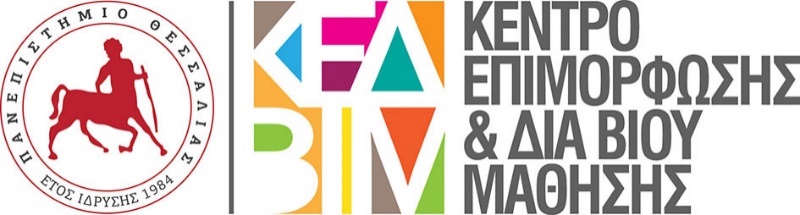 